Comunicato Ufficiale n. 003   					          Roma 25/09/2022Attività Agonistica 2022-2023SUPERCOPPA 2022Con riferimento ai risultati conseguitiHC MILANO QUANTA SUPERCOPPA 2022ALBO D’ORO SUPERCOPPA ITALIANAIl responsabile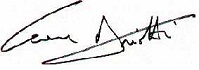 GIORNO-ORAGARAGARA25 SETTEMBRE 2022 – 17.00MILANO QUANTADIAVOLI VICENZA    6-4ANNOSQUADRALOCALITA’GARARISULTATO03-04ASIAGO VIPERSPADOVAGHOSTS PADOVA – ASIAGO VIPERS4-504-05ASIAGO VIPERSVICENZAASIAGO VIPERS – LIONS AREZZO2-105-06ASIAGO VIPERSVICENZAASIAGO VIPERS – MILANO 17 RAMS5-406-07ASIAGO VIPERSPADOVAASIAGO VIPERS – GHOSTS PADOVA4-107-08ASIAGO VIPERSSANDRIGOASIAGO VIPERS – EDERA TRIESTE10-408-09EDERA TRIESTECITTADELLAASIAGO VIPERS – EDERA TRIESTE3-409-10ASIAGO VIPERSASIAGOASIAGO VIPERS – DIAVOLI VICENZA7-510-11ASIAGO VIPERSASIAGOASIAGO VIPERS – EDERA TRIESTE8-611-12EDERA TRIESTETRIESTEEDERA TRIESTE - MILANO 2410-312-13MILANO 24 QUANTAMILANOMILANO 24 – ASIAGO VIPERS6-513-14MILANO QUANTAMILANOMILANO QUANTA – CITTADELLA HP3-114-15MILANO QUANTAMILANOMILANO QUANTA – SPORT. MONLEALE5-4 g.gol15-16CITTADELLA HPMILANOMILANO QUANTA – CITTADELLA HP5-816-17MILANO QUANTAMILANOMILANO QUANTA – CUS VERONA9-117-18MILANO QUANTAMILANOMILANO QUANTA – CITTADELLA HP5-4 rigori18-19MILANO QUANTAMILANOMILANO QUANTA -CITTADELLA 6-019-20MILANO QUANTAMILANOMILANO QUANTA – DIAVOLI VICENZA6-520-21NON DISPUTATA21-22MILANO QUANTAVICENZADIAVOLI VICENZA – MILANO QUANTA3-422-23MILANO QUANTAMILANOMILANO QUANTA – DIAVOLI VICENZA6-4